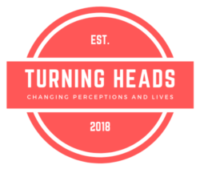 Family Pizzas Ingredients:Method:Pizza baseIn a large bowl mix the flour, yeast, sugar, and salt with a metal spoon.With the mixture create a little well in the middle of the mix.Add the oil and carefully add 450 ml of water into the middle of the mix.Mix until it forms a dough.Flour the surface of a worktop and tip out the dough. Knead the dough for a few minutes and it will start to become smooth in texture.Divide the dough into 4 – this will make 4 large pizzas.Stretch out the dough and roll out so it makes pizzas that are about 30cm in diameter.Place on an oven tray.ToppingCover the pizza in a thin layer of passata or tomato puree.Use half a pack of mozzarella for each pizza, tear this into small pieces and dot over the pizza.Add chopped pepper and pepperoni, mushrooms and slices of chilli!Leave to stand for 15 minutes before cooking.CookingCook in an oven at 190 degrees for 10 to 15 minutes until the base is golden and crispy.Please remember to send in your photos of you cooking the recipe and also the finished product. Send pictures in to alanrtilley@mail.com or text them across to 07817777739Watch the Youtube clip @ http://y2u.be/iDYpDuI_PGc800g 12 tsp2tsp4tbspPlain flourSachet of fast acting yeastSaltSugarOlive oil200g22 packs120g11Passata or tomato pureePepperMozzarellaPepperoniChilliPack of mushrooms